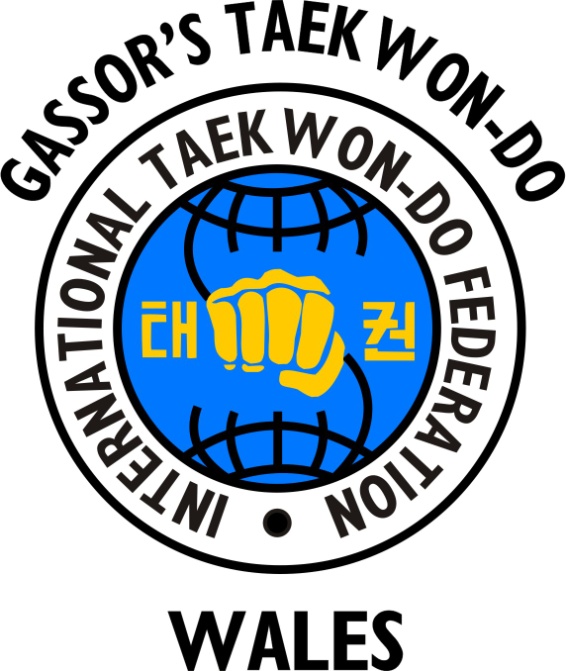 FOOT PARTS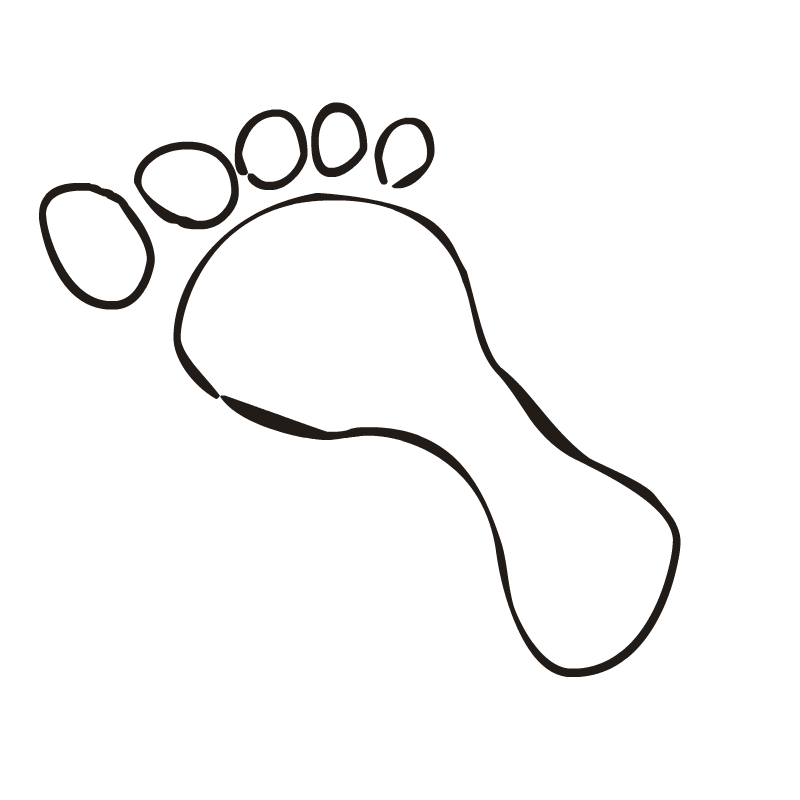 						          Foot 						         Parts